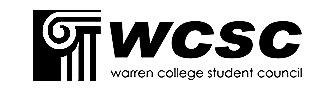 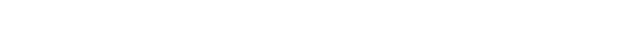 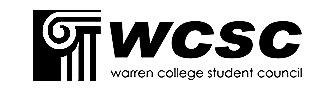 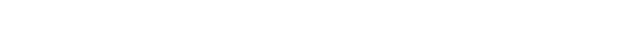 Budget Request Form (Must be emailed to wcsc.finance@gmail.com two weeks prior to the event date along with a breakdown of the funds to be used. If any questions, email wcsc.finance@gmail.com) Date:   	 	 	 	 	 Name of Organization:  	 	 	 	 	 	 	 	 	 	 Date and Time of Event:  	 	 	 	 	 	 	 	 	 	  Total Amount Requested:   	 	 	 	 	 	 	 	 	  Please use the space below to explain your event, the amount you are requesting from Warren College Student Council, and what specifically the money you are requesting from WCSC will be used for. In addition, attach a copy of the event budget with detailed pricing of the event as a whole.  